9 мая 2020 год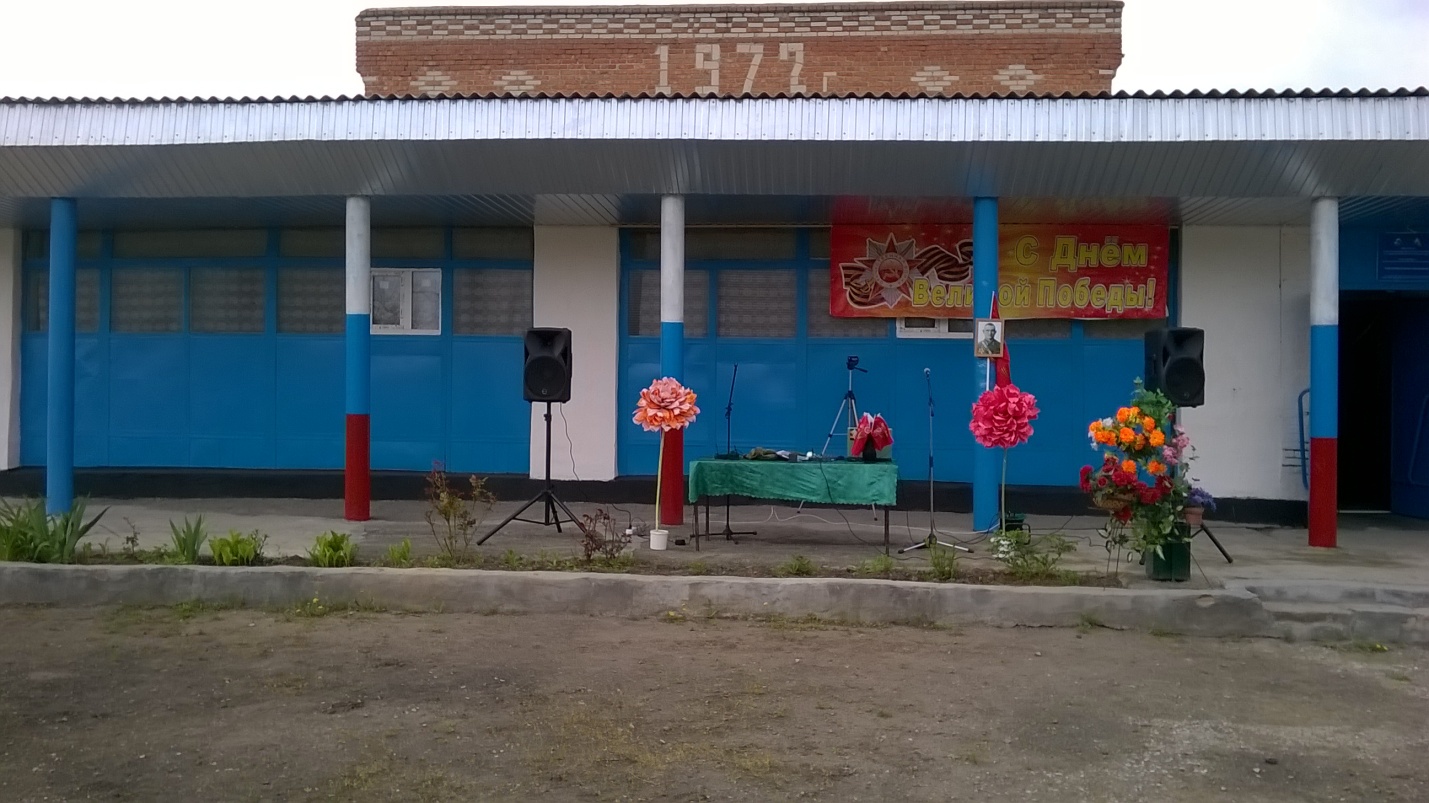 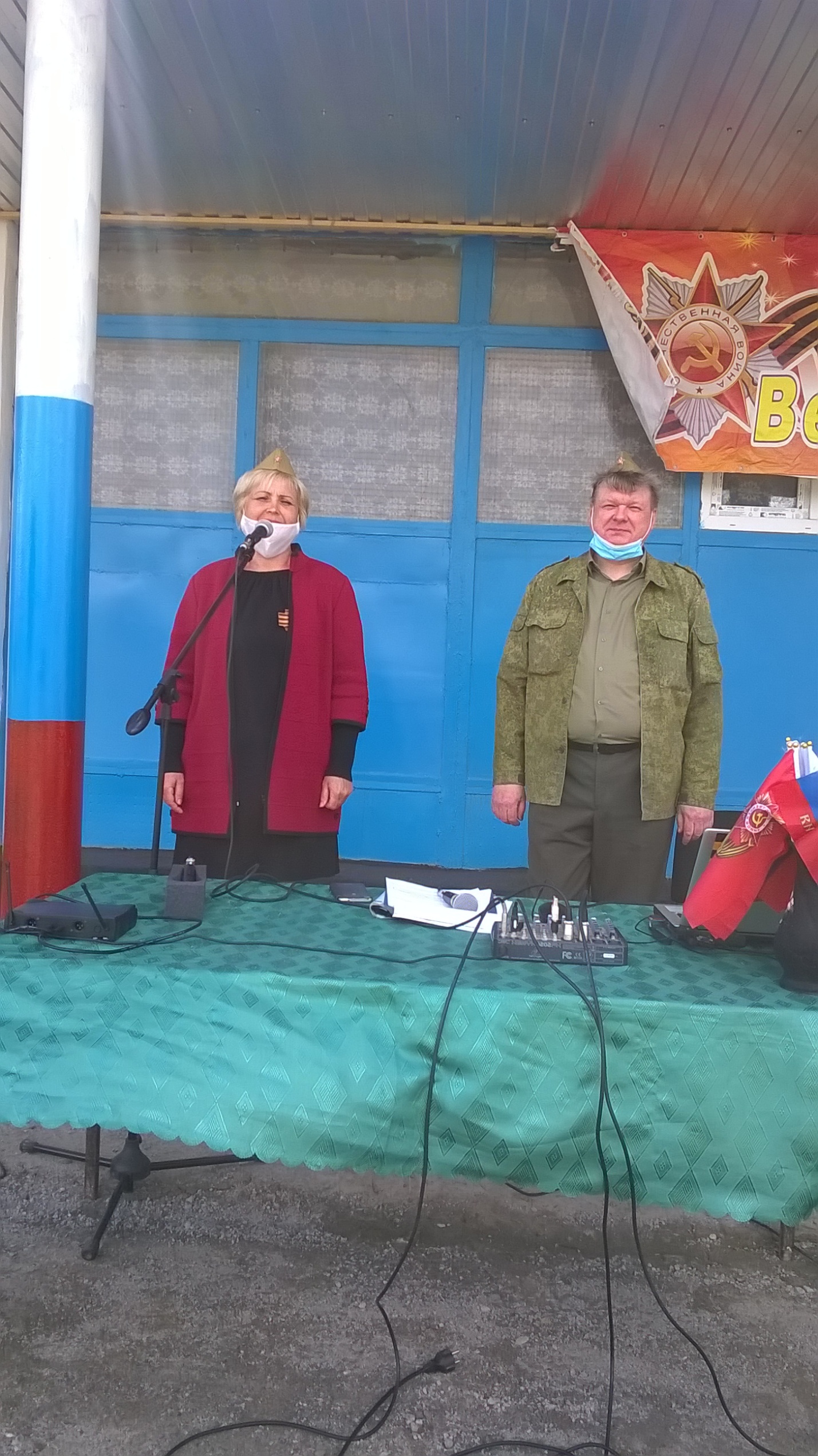 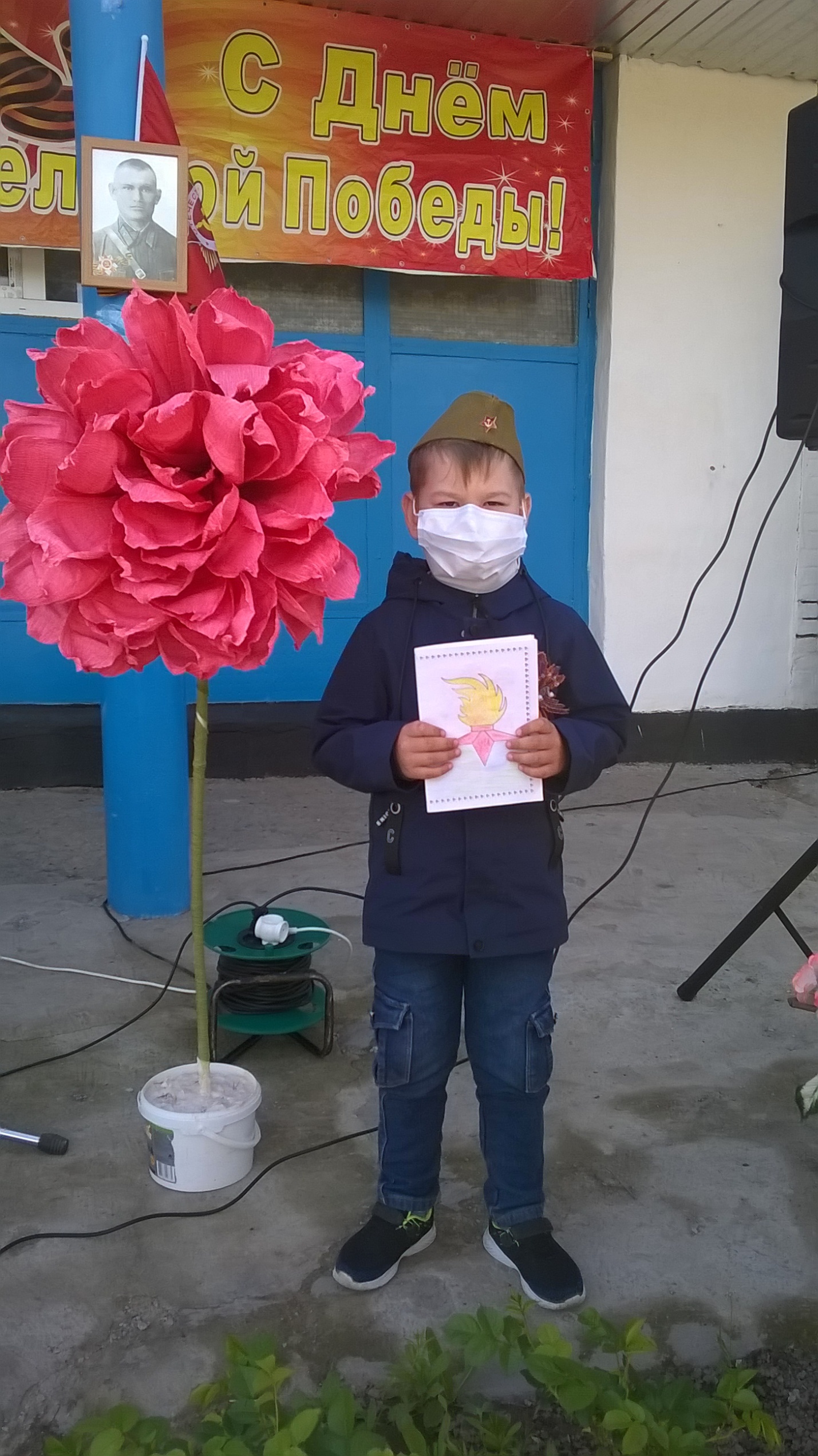 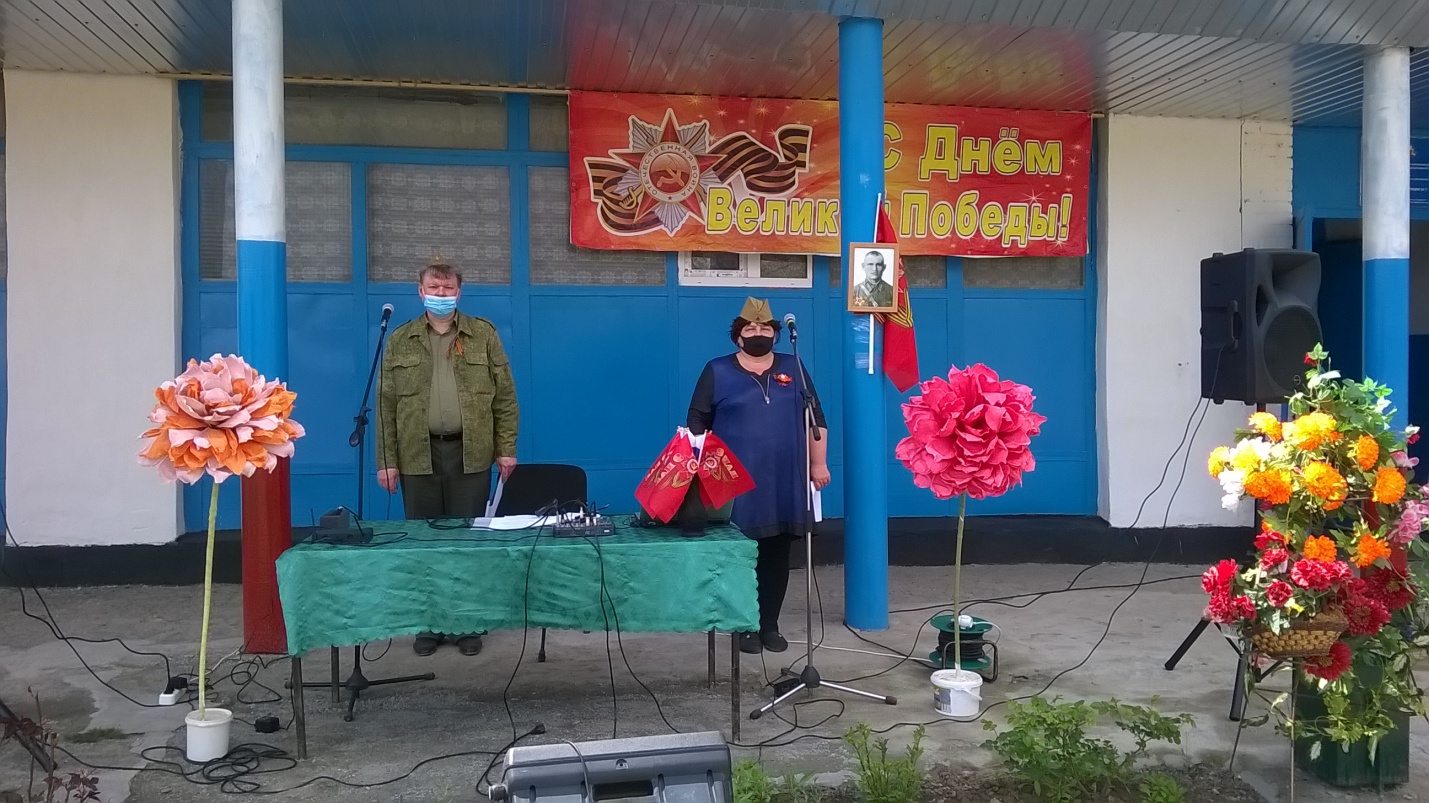 